KLASA: 112-07/15-01/06URBROJ: 2189/1-05/09-15-18Virovitica, 19. studenoga 2015.POZIV NA PRETHODNU PROVJERU ZNANJA I SPOSOBNOSTI(PISANO TESTIRANJE I INTERVJU)Sukladno uvjetima utvrđenim u Javnom pozivu za prijam na stručno osposobljavanje za rad bez zasnivanja radnog odnosa višeg stručnog suradnika za pravne poslove (2 izvršitelja/izvršiteljice) i višeg referenta za opće poslove (2 izvršitelja/izvršiteljice) u Virovitičko-podravskoj županiji Klasa: 112-07/15-01/06, Urbroj: 2189/1-05/09-15-1 od 26. listopada 2015. godine, objavljenog na web stranicama Hrvatskog zavoda za zapošljavanje i Virovitičko-podravske županije, prethodna provjera znanja (pisano testiranje i intervju) za kandidate koji ispunjavaju formalne uvjete iz Javnog poziva izvršit će se u ponedjeljak,  23. studenoga 2015. godineu 08,00 sati pisano testiranje za sve kandidate uu Velikoj vijećnici Virovitičko-podravske županije (I. kat),Trg Ljudevita Patačića 1, Virovitica Kandidati za radno mjesto Višeg stručnog suradnika za pravne posloveKandidati za radno mjesto Viši referent za opće posloveNAPOMENA: Kandidati su na testiranje dužni ponijeti kemijsku olovku, te predočiti osobnu iskaznicu ili putovnicu.Pitanja kojima se testira provjera znanja, sposobnosti i vještina bitnih za obavljanje poslova radnog mjesta za koje je raspisan javni poziv temelje se na sljedećim propisima:Zakon o službenicima i namještenicima u lokalnoj i područnoj (regionalnoj) samoupravi (Narodne novine 86/2008, 61/2011),Zakon o lokalnoj i područnoj (regionalnoj) samoupravi (Narodne novine 33/2001, 60/2001, 129/2005, 109/2007, 36/2009, 125/2008, 36/2009, 150/2011, 144/2012, 19/2013),Uredba o uredskom poslovanju (Narodne novine 7/2009).Pisano testiranje traje 60 minuta.S kandidatima koji su ostvarili najmanje 50% ukupnog broja bodova na pisanom dijelu testiranja Povjerenstvo će provesti intervju s početkom u 11,00 sati istog dana.Smatra se da je kandidat, koji se navedenog dana ne odazove na testiranje, bez obzira na razloge, povukao prijavu. Smatrat će se da je prijavu povukao i kandidat koji na pisanom testiranju remeti mir i pravila ponašanja na testiranju s kojima će biti upoznat, kao i kandidat koji ne predoči osobnu iskaznicu ili putovnicu.Podnositeljima nepotpunih i/ili nepravodobnih prijava, kao i onima koji ne ispunjavaju neki od formalnih uvjeta javnog poziva bit će upućena pisana obavijest uz povrat dokumentacije priložene prijavi.Za sve informacije kandidati se mogu obratiti Uredu župana Virovitičko-podravske županije, Sanja Sabolić, e-mail: sanja.sabolic@vpz.hr, tel: 033/638-111.Ovaj poziv objavljuje se na web-stranici i na oglasnoj ploči Virovitičko-podravske županije. PREDSJEDNICA POVJERENSTVA           Jasna Abramović, dipl. iur.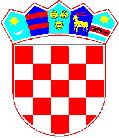 REPUBLIKA  HRVATSKAVIROVITIČKO-PODRAVSKA ŽUPANIJAPovjerenstvo za provedbu Javnog poziva za dostavu prijava za stručno osposobljavanje za rad bez zasnivanja radnog odnosa1.Martina Gadanac2.Melita Grgić3.Nikola Jovičić4.Mateja Kelemen5.Ana Mikec1.Nikolina Bančić2.Tatjana Barbe3.Brigita Baro4.Nikolina Božičević5.Nikolina Dasović6.Ivana Groman7.Danijela Perić8.Ivana Rođak9.Patricija Zebić